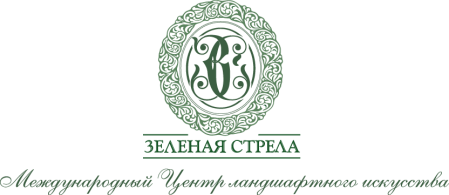 МЕЖДУНАРОДНЫЙ ЦЕНТР ЛАНДШАФТНОГО ИСКУССТВАприглашает Выставочные сады и питомники растений Австрии20 – 26 августа .Дорогие друзья и коллеги!Несколько лет назад известный австрийский питомниковод Кристиан Кресс проводил у нас семинар, и мы сразу обсудили с ним возможность посещения лучших садов и питомников Австрии. Он порекомендовал нам наиболее интересные для визита места. "Зеленая стрела" составила свою оригинальную программу, опираясь на рекомендации Кристиана  Кресса, уважаемого в стране специалиста и большого энтузиаста. Мы также благодарим петербургского ландшафтного дизайнера Светлану Воронину за знакомство с Кристианом и помощь в составлении описаний питомников. Мы планировали отправиться в Австрию еще в июне 2018 года, но потом решили перенести на наиболее декоративное для многолетников и злаков время - август, но уже в следующем 2019 -м году.Итак, в августе 2019 года мы отправляемся по садам и питомникам растений Австрии. Наша дорога ведет нас из Вены в Зальцбург, через очаровательные ландшафты долины Вахау.  Мы посетим  пять очень интересных австрийских садов,  а также четыре разнообразных по ассортименту питомника растений со своими демострационными площадками - шоугартенами. Не обойдем своим вниманием природные и исторические достопримечательности региона, а также местную кухню и вино.20 августа (вторник)Из Санкт-Петербурга:14.40. Вылет из Санкт-Петербурга. Рейс OS 61216.20. Прибытие в ВенуИз Москвы:14.35. Вылет из Москвы. Рейс OS 60216.35. Прибытие в ВенуТрансфер в отель.Размещение в отеле в Вене. Обзорная вечерняя экскурсия по Вене.На этой экскурсии вы увидите все самое главное, что нужно увидеть в Вене — парадные, порой слишком пышные, архитектурные памятники имперского прошлого, центральные бульвары, знаменитые дворцы — всего и не перечислишь... Особенно хороша столица в вечерних огнях. Возвращение в отель. Ужин (самостоятельно). Ночь в отеле в Вене.21 августа (среда)Завтрак в отеле.10.00. Выезд из отеля.11.30. – 13.00. Посещение питомника древесных культур и многолетников Praskac https://www.praskac.at/Питомник Praskac ведет свою историю с ., выращивая декоративные и плодовые культуры в широком ассортименте. Шоугартен, или выставочный сад питомника – это нечто уникальное. Во-первых, здесь наглядно представлен астрологический подход к садоводству. Вместо схем и таблиц можно изучить зодиакальный круг, в каждом из 12 секторов которого  высажены растения, соответствующие тому или иному знаку зодиака. Во-вторых, именно в этом питомнике демонстрируют самые разнообразные варианты садов на крыше с использованием многолетников, древесных, малых архитектурных форм, металлического и деревянного декора и т.д.Садовый центр Praskac занимает . выставочной площади. Особая фишка этого садового центра - многообразие ассортимента. Здесь можно приобрести более 2500 сортов садовых растений, от водных растений до многолетников, роз, декоративных кустарников, лиственных деревьев, плодовых растений, хвойных деревьев и крупномеров. И, конечно же, у предприятия есть свое ландшафтное бюро.13.00 – 14.15. Обед (оплата на месте самостоятельно)14.30 – 16.00. Посещение питомника многолетников Hameter. http://www.hameter.eu/Питомник Hameter– самый крупный питомник многолетников в Австрии. Он производит более 2 млн растений ежегодно, причем самого высокого стандарта качества. При выборе сортов для размножения на питомник Хамето ориентируются многие другие садовые учреждения. На демонстрационной площадке можно увидеть как последние новинки, так и традиционно популярные культуры, оценить их декоративные качества, возможности для использования в дизайне сада.Размещение в отеле.Ночь в отеле. 22 августа (четверг)Завтрак в отеле.10.00. Выезд из отеля.Посещение питомника овощных культур Arche Noah.Arche Noah – Ассоциация производителей овощных растений, но совершенно особенных, ботанически и исторически продвинутых производителей! Шоугартен питомника демонстрирует замечательно наглядный, но к сожалению, редко встречающийся в садах способ демонстрации растений: вы можете увидеть “дикого” предка, затем старый сорт, полученный на его основе, затем более современные сорта и т.д.Обед (оплата самостоятельно).Посещение  "Приключенческих садов Kittenberger Erlebnisgärten".Помните фильм “Пятый элемент”? В садах Kittenberger Erlebnisgärten его нет, но четыре основных присутствуют. Используя оригинальные ландшафтные приемы и соответствующий набор растений, Рейнхард Киттурбергер добился присутствия в своих садах стихий огня, воды, земли и воздуха. А для любителей более традиционного взгляда на садовое искусство предлагаются сады по японским и средиземноморским мотивам и несколько вариантов “бабушкиного огорода”. Остается добавить, что подход к садоводству здесь по-настоящему органический: никаких пестицидов, никаких минеральных удобрений, только компост и мульча.Посещение выставочных садов Школы садоводства Langenloi.Знаменитое учебное заведение Langenloi выпускает специалистов в разных областях садоводства. Несколько различных шоу садов позволяют увидеть приемы ландшафтного оформления для разных условий: теневой сад с роскошными посадками хост и папоротников под кронами деревьев, каменистый сад на полностью открытом солнцу склоне со множеством разнообразных “альпийцев”, “цветочный сад” с миксбордерами из многолетников, демонстрирующими разнообразные колористические и стилевые решения и т.д.Возвращение в отель.Ужин (самостоятельно).Ночь в отеле.23 августа (пятница)Завтрак в отеле.09.00. Выезд из отеля.Дорога проходит через долину Вахау - эта речная долина находится в Нижней Австрии и крайне популярна среди путешественников. Причин тому множество. Во-первых, здесь много исторических и культурных достопримечательностей. Во-вторых, здесь делают отменное вино и выращивают множество фруктов. В-третьих, природа долины очень красива: по ней катит свои волны величественный Дунай, а берега образуют лесистые холмы Дункельштайнвальда и скалы, высота которых доходит до полукилометра и больше.Экскурсия по городу Дюрнштайн и руины замка Kuenringerburg.Экскурсия в одну из самых известных и живописных винных долин Европы, где творения рук человеческих органично переплетаются с величием природных сил. В старинном городке Дюрнштайн вы посетите августинский монастырь, где побывал с визитом Патриарх Всея Руси Алексий, осмотрите руины одноименного замка Дюрнштайн, где долгое время томился в заточении король Англии Ричард-Львиное Сердце. Вас ждет бенедиктинский монастырь Мельк - «колыбель Австрии», где после посещения музея Вы окажетесь в одной из самых красивых по своему внутреннему убранству церквей мира.Обед (оплата на месте самостоятельно).Дегустация вин в знаменитой винотеке Domäne Wachau (входит в стоимость).Винотека известна своими рислингами и другими, в основном, белыми винами, пять из которых вошли в список лучших вин Австрии. В винотеке Domäne Wachau представлены различные вина, ликеры, есть и чаи из местных трав. Здесь можно продегустировать любые вина из главной линейки производителя и приобрести несколько бутылочек по фермерским ценам. Кроме того, в винотеке продают абрикосовый джем, горчицу из абрикоса, шоколад и даже мыло ручной работы.Посещение шоу садов Рейнхарда Оберляйтнера (Oberleitner Perennials und Gartenkultur).Рейнхард Оберляйтнер – ландшафтный дизайнер, виртуозно работающий с многолетниками, мастер оригинальных, нестандартных сочетаний традиционных культур с редко встречающимися, но вполне устойчивыми в садах растениями. Шоугарден Рихарда состоит из трех садов: Южного сада с пионами, ирисами, лилейниками, клопогонами, геранями и т.д. в самых разнообразных их сочетаниях, Северного сада, состоящего из уютных “зеленых комнат”, каждая из которых решена по-своему и Домашнего, самого маленького садика, где в защищенном от ветров месте собраны наиболее теплолюбивые культуры.В показательных садах созданы экспериментальные миксбордеры, на которых растениям разрешено свободно развиваться, и каждый отдельный сорт может показать свои возможности - как он быстро развивается, как долго цветет, стабилен ли он в посадках или легко разваливается. Здесь вы сможете получить представление о том, как конкретное растение будет вписываться в ваш собственный сад и сколько места ему нужно во взрослом состоянии.В Южном саду высажено около 500 различных сортов хостов и лилейников, около 200 ирисов и более 100 различных пионов. Но есть еще много других растений, известных и менее известных. Многие новинки здесь проверяются на их пригодность для выращивания. Любой сможет здесь получить новые идеи и композиции для собственного сада. Короче говоря, этот шоу-сад для тех, кто ищет что-то отличное от обычного и готов для этого поработать. Большинство этих растений можно купить здесь же, в питомнике.Северный сад – это место, в котором ландшафтный архитектор Рейнхард Оберляйтнер развил свою страсть к саду. Здесь по-прежнему поле экспериментов, в котором новые идеи проверяются снова и снова на их практическую пригодность. Сад включает в себя множество особенностей и уютную садовую мебель.В защищенном микроклимате Домашнего сада, который открывается посетителям только в особенные дни (такие как визит группы «Зеленой стрелы»), выращиваются теплолюбивые растения. Некоторые из них, такие как банан или лотос, выглядят довольно экзотично, но здесь очень хорошо развиваются. Одна часть Домашнего сада спроектирована как гравийный сад. Здесь Рейнхард показывает, как создавать засухоустойчивые участки в саду, интересные по дизайну и легко обрабатываемые.Размещение в отеле.Ужин (самостоятельно).Ночь в отеле.24 августа (суббота)Завтрак в отеле.09.00. Выезд из отеля.Этот день с нами проведет сам Кристиан Кресс Christian H. Kreß, известный селекционер (в частности, автор знаменитого колокольчика Sarastro) , интродуктор растений природной флоры, автор книг, статей, теле- и радиопередач. Кристиан - один из авторов нашумевшей и вызвавшей широкий резонанс в садовых кругах книги "Blackbox Gardening"Владелец питомника многолетников Sarastro Stauden в Австрии, посмотреть на шоугарден которого съезжаются многочисленные посетители из разных стран. В питомнике Кристиана выращивается почти 3000 разнообразных растений.Кристиан практикует оригинальный подход к оформлению ландшафта травянистыми многолетниками, сочетая классические приемы и самые нестандартные решения, успешно экспериментирует с цветом, с использованием камня и металла, малых форм и т.д.Посещение Ботанического сада Линца.Ботанический сад Линца знаменит своей коллекцией водных и околоводных растений, высаженных на болотистых лугах, по берегам водоемов и ручьев. Почвенные характеристики, степень освещенности и влажностный режим диктуют набор растений, а вместе с ним и стилевые решения и в оформлении коллекций флоры сухих лугов, каменистых пустошей, лесистых склонов. Ландшафтному дизайнеру, садоводу есть чему поучиться не только у природы, мастерски воссозданной в основной экспозиции Ботанического сада, но и в декоративной его части: в классическом коттеджном саду с великолепными миксбордерами, тонко стилизованном японском саду, в саду лекарственных трав.Посещение "Сада Тайн" (Garten der Geheimnisse).Сад Тайн устроен как китайская шкатулка – едва успеешь рассмотреть один “секретный садик”, как он увлекает тебя в другой, совсем особенный, а тот в третий и так далее. Из Сада Радуги с его красочными цветниками можно пройти в буковый топиарный сад, затем в классический огород, затем к “Королевскому ложу” с его изящной ковкой и роскошным обрамлением из тенелюбивых многолетников и кустарников, затем снова изысканные топиары, далее рябиновая и липовая аллея с подбивкой из великолепных гортензий... Отдохнув на берегу пруда, ты понимаешь, что не все секреты этого чудесного сада еще разгаданы и начинаешь свое путешествие снова!Обед (оплата самостоятельно).Посещение питомника многолетников "Зарастро" (Sarastro Stauden) Кристиана Кресса.Питомник обладает лучшей в Европе коллекцией сортов анемоны дубравной, гераней, а также растений природной флоры и редких в культуре многолетников. Очень интересен и в высшей степени оригинален дизайн шоугартена, где органично сочетаются камень, металл, дерево, цветущие и декоративнолиственные многолетники и кустарники.Кристиан, владелец питомника и селекционер, ярко демонстрирует здесь собственный подход к декоративному садоводству: природное буйство трав и свободные формы других многолетников, заключенные в подчернуто рукотворные границы кирпичных или каменных стен или деревянных рам. Остроумная скульптура и малые архитектурные формы всегда вызывают хорошее настроение, отсылая к любимому всеми садовниками “Году садовода” Карела Чапека.Размещение в отеле в Зальцбурге.Ужин (самостоятельно)Ночь в отеле в Зальцбурге.25 августа (воскресенье)Завтрак в отеле.09.00 – 13.00. Обзорная экскурсия по Зальцбургу.Зальцбург -  уникальный город. В нём гармонично сочетаются альпийская природа и древняя архитектура. Мы увидим дворец и парк Мирабель, музеи Моцарта, дома Кристиана Допплера и Герберта фон Караяна, центральную улицу Гетрайдегассе, концертные залы Festspielhäuse, монастырь cвятого Петра, Кафедральный собор и многое другое.Обед (оплата самостоятельно). Трансфер в Вену.​Ужин (самостоятельно).Ночь в отеле в Вене.26 августа (понедельник)Завтрак в отеле.Трансфер в аэропорт.В Санкт-Петербург:10.15. Вылет из Вены. Рейс  OS 61113.50. Прибытие в Санкт-ПетербургВ Москву:10.00. Вылет из Вены. Рейс OS 60113.45. Прибытие в МосквуСтоимость участия 1550 у.е. (1 у.е. = 1 евро) В стоимость включено:Двухместное размещение по программе	Транспортные услуги по программе	Экскурсии по программе	Входные билетыВ стоимость не включено:Авиабилеты Виза, страховкаДоплата за одноместное размещение﻿ Обеды и ужиныЗапись в поездку предварительная по телефонам 8-812-612-86-82, 8-921-302-27-63,                                                                                          e-mail: green-arrow@list.ru. Наши сайты www.zstrela.ru, http://vk.com/zelenayastrela